Роль витаминов в детском питании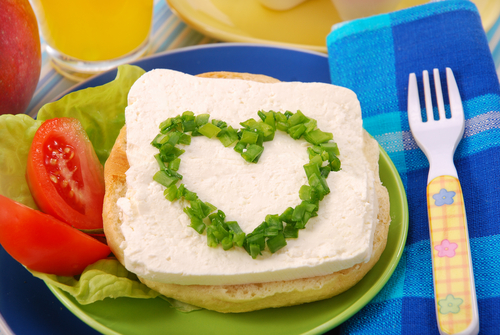       Витамины играют огромную роль во всех процессах жизнедеятельности организма. Они регулируют обмен веществ, участвуют в образовании фрагментов и гормонов, в окислительных реакциях, повышают сопротивляемость организма к различным заболеваниям, к воздействию токсинов, радионуклеидов, низких или высоких температур и к другим вредным факторам окружающей среды.       Витамины практически не синтезируются в организме. Только некоторые из витаминов группы В в небольшом количестве образуются в кишечнике в результате жизнедеятельности существующих там микроорганизмов. И еще витамин Д синтезируется в коже человека под воздействием солнечных лучей. Основными же источниками витаминов являются различные продукты питания.     Особенно важно достаточное поступление витаминов в организм в период дошкольного возраста, отличающийся интенсивным развитием и формированием различных органов и систем, напряженностью обменных процессов, совершенствованием структуры и функций центральной нервной системы.   Обычно детям не хватает витамина С, группы В, а также витамина А и бетакаротина. Это отрицательно сказывается на состоянии здоровья детей, отмечаются повышенная утомляемость, вялость, замедление темпов физического развития, ослабление иммунологической защиты, что приводит к росту заболеваемости, затяжному течению патологических процессов. Гиповитаминозы усугубляются при наличии у детей различной хронической патологии, особенно со стороны органов пищеварения.    Чаще всего гиповитаминозы развиваются в результате нарушений в организме питания – при недостаточном включении в рацион свежих овощей и фруктов, молочных продуктов, мяса, рыбы.    В целях профилактики в рационы детей необходимо регулярно включать достаточное количество продуктов, являющихся основными источниками витаминов. Так, главными источниками витамина С являются различные овощи, фрукты, ягоды, зелень, а также картофель. К сожалению, в процессе хранения содержание витамина С в продуктах заметно снижается, например в картофеле. Лучше сохраняется витамин С в кислой среде (квашеная капуста), а также в консервированных продуктах, хранящихся без доступа воздуха (соленые овощи, зелень).    Витамин В1 (тиамин) имеет большое значение для нормального функционирования пищеварительной и центральной нервной систем, принимает активное участие в процессах обмена веществ. При его недостатке в организме отмечается повышенная  утомляемость, мышечная слабость, раздражительность, снижение аппетита. Отмечено, что дефицит витамина В1 развивается в результате недостаточного содержания в рационе растительных масел, являющихся основными источниками полиненасыщенных жирных кислот.    Витамин В2 (рибофлавин) играет большую роль в углеводном и белковом обмене, способствует выработке энергии в организме, обеспечивает нормальное функционирование  центральной нервной системы, способствует лучшему усвоению пищи, поддерживает в норме состояние кожи и слизистых оболочек. При недостатке этого витамина отмечается падение массы тела, развивается слабость, кожа становится сухой, в углах рта появляются трещины и корочки («заеды»). При выраженном дефиците витамина В2 может развиваться воспаление слизистой оболочки глаз (конъюктивит) и полости рта (стоматит).    Основными источниками витамина В2 являются молочные продукты, мясо, субпродукты, яйца, пивные и пекарские дрожжи.    Витамин А (ретинол) необходим для поддержания нормального зрения, процессов роста, хорошего состояния кожных покровов и слизистых оболочек. Он принимает непосредственное участие в образовании в сетчатке глаз зрительного пурпура – особого светочувствительного вещества. Определенную роль витамин А играет в выработке иммунитета.      При дефиците данного витамина в первую очередь снижается острота зрения в сумерках, развивается так называемая «куриная слепота»; у детей отмечаются задержки роста, снижение сопротивляемости к инфекционным заболеваниям.     Наиболее богаты витамином А рыбий жир, сливочное масло, субпродукты, яичный желток, сыр. В растительных продуктах содержится каротин, из которого вырабатывается витамин А. Каротином богаты зеленые части растений, а также овощи и фрукты оранжевой и красной окраски. МДОУ «Киргинский детский сад»                       Памятка для родителейРоль витаминов в детском питании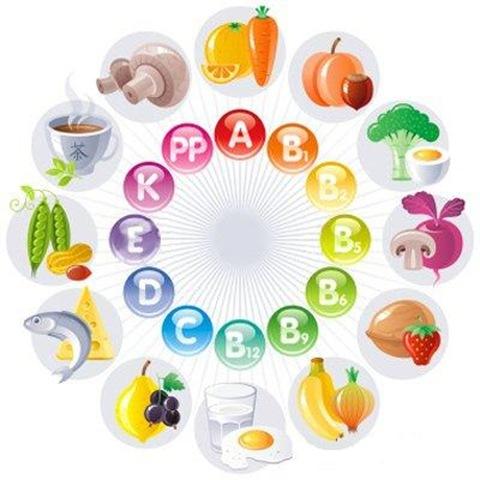 